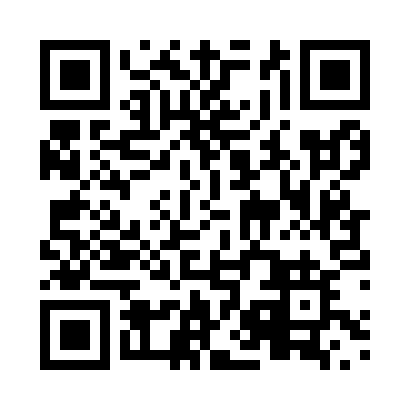 Prayer times for Ashmore, Nova Scotia, CanadaMon 1 Jul 2024 - Wed 31 Jul 2024High Latitude Method: Angle Based RulePrayer Calculation Method: Islamic Society of North AmericaAsar Calculation Method: HanafiPrayer times provided by https://www.salahtimes.comDateDayFajrSunriseDhuhrAsrMaghribIsha1Mon3:515:431:286:499:1211:052Tue3:525:441:286:499:1211:043Wed3:535:451:286:499:1211:044Thu3:545:451:286:499:1111:035Fri3:555:461:296:499:1111:026Sat3:565:471:296:489:1111:017Sun3:575:471:296:489:1011:018Mon3:585:481:296:489:1011:009Tue3:595:491:296:489:0910:5910Wed4:005:501:296:489:0910:5811Thu4:025:511:306:479:0810:5712Fri4:035:511:306:479:0810:5613Sat4:045:521:306:479:0710:5514Sun4:065:531:306:479:0610:5315Mon4:075:541:306:469:0610:5216Tue4:085:551:306:469:0510:5117Wed4:105:561:306:469:0410:5018Thu4:115:571:306:459:0310:4819Fri4:135:581:306:459:0210:4720Sat4:145:591:306:449:0110:4621Sun4:166:001:306:449:0110:4422Mon4:176:011:306:439:0010:4323Tue4:196:021:306:438:5910:4124Wed4:216:031:306:428:5810:3925Thu4:226:041:306:418:5710:3826Fri4:246:051:306:418:5510:3627Sat4:256:061:306:408:5410:3528Sun4:276:071:306:408:5310:3329Mon4:296:081:306:398:5210:3130Tue4:306:091:306:388:5110:2931Wed4:326:101:306:378:5010:28